ПОСТАНОВЛЕНИЕАДМИНИСТРАЦИИ ГОРОДСКОГО ПОСЕЛЕНИЯГОРОД СЕРАФИМОВИЧ ВОЛГОГРАДСКОЙ ОБЛАСТИО силах и средствах постоянной 
готовности муниципального звена территориальной подсистемы единой государственной системы предупреждения иликвидации чрезвычайных ситуаций городского поселения город СерафимовичВ соответствии с Федеральным законом от 21 декабря 1994 г. № 68-ФЗ 
"О защите населения и территорий от чрезвычайных ситуаций природного и техногенного характера", Постановлением Правительства Российской Федерации от 30 декабря 2003 г. № 794 "О единой государственной системе предупреждения и ликвидации чрезвычайных ситуаций", с целью упорядочения подготовки и содержания в готовности сил и средств постоянной готовности городского звена областной территориальной подсистемы единой государственной системы предупреждения и ликвидации чрезвычайных ситуаций, предназначенных и выделяемых (привлекаемых) для предупреждения и ликвидации чрезвычайных ситуаций на территории муниципального образования – городское поселение город Серафимович, администрация городского поселения город СерафимовичПОСТАНОВЛЯЕТ:1. Утвердить Положение о составе, подготовке и содержании в готовности сил и средств постоянной готовности муниципального звена территориальной подсистемы единой государственной системы предупреждения и ликвидации чрезвычайных ситуаций (далее – городского звена ОТП РСЧС), предназначенных и выделяемых (привлекаемых) для предупреждения и ликвидации чрезвычайных ситуаций муниципального образования – городское поселение город Серафимович. (Приложение 1).2. Утвердить состав и структуру сил и средств постоянной готовности, предназначенных и выделяемых (привлекаемых) для предупреждения и ликвидации чрезвычайных ситуаций на территории городского поселения город Серафимович. (Приложение 1).3. Постоянно действующему органу, специально уполномоченному на решение задач в области защиты населения и территорий от чрезвычайных ситуаций и (или) гражданской обороны на территории городского поселения город Серафимович:3.1. Обеспечить учет, хранение и обновление данных о силах и средствах постоянной готовности, предназначенных и выделяемых (привлекаемых) для предупреждения и ликвидации чрезвычайных ситуаций на территории городского поселения город Серафимович; 3.2. Ежегодно до 10 декабря представлять информацию в Администрацию городского поселения город Серафимович о ходе выполнения настоящего постановления.    4. Настоящее постановление подлежит официальному опубликованию на официальном сайте Администрации городского поселения город Серафимович.    5. Контроль исполнения настоящего Постановления оставляю за собой.Глава администрациигородского поселения город Серафимович 	Т.Н. Ильина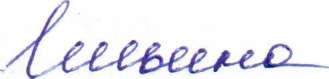 ПОЛОЖЕНИЕо составе, подготовке и содержании в готовности  сил и средств постоянной готовности, предназначенных и выделяемых (привлекаемых) для предупреждения и ликвидации чрезвычайных ситуаций на территории муниципального образования – городское поселение город Серафимович.1. Общие положения1.1. Настоящее Положение определяет состав, порядок подготовки и содержания  сил и средств постоянной готовности, предназначенных и выделяемых (привлекаемых) (далее -  силы и средства постоянной готовности) для защиты населения и территории городского поселения город Серафимович от чрезвычайных ситуаций.1.2. Силы и средства постоянной готовности создаются и содержатся в готовности к применению в организациях, исходя из принципа необходимой достаточности и максимально возможного их использования по обеспечению безопасности жизнедеятельности населения и территории городского поселения город Серафимович. 1.3. Силы и средства постоянной готовности предназначены для предупреждения и ликвидации локальных и местных чрезвычайных ситуаций на территории муниципального образования – городского поселения город Серафимович (далее - на территории г. Серафимович). 1.4. Руководители организаций, где созданы силы и средства постоянной готовности, обеспечивают  подготовку и поддержание в готовности к применению сил и средств постоянной готовности по предупреждению и ликвидации чрезвычайных ситуаций, обучение работников организаций способам защиты и действиям в чрезвычайных ситуациях в составе аварийно-спасательных формирований.1.5. Уровень подготовки сил постоянной готовности и оснащение их средствами для защиты от чрезвычайных ситуаций должен обеспечить предупреждение, локализацию и ликвидацию возможных чрезвычайных ситуаций, характерных для территории г. Серафимович и организаций, с учетом особенности территории и потенциальной опасности производств.1.6. Для ликвидации чрезвычайных ситуаций природного и техногенного характера, а также в борьбе с пожарами на территории г. Серафимовича по решению председателя комиссии по предупреждению и ликвидации чрезвычайных ситуаций и обеспечению пожарной безопасности Администрации г. Серафимович, могут привлекаться создаваемые в организациях нештатные аварийно - спасательные формирования.1.7. При недостаточности указанных сил и средств привлекаются в установленном порядке силы и средства районной территориальной подсистемы РСЧС.2. Основные задачи сил и средств постоянной готовностиОсновными задачами сил и средств постоянной готовности являются:осуществление мониторинга, наблюдения и лабораторного контроля за состоянием окружающей природной среды и потенциально опасных объектов с целью прогнозирования чрезвычайных ситуаций природного и техногенного характера, своевременное доведение мониторинговой  и другой информации до органов управления сил для ликвидации чрезвычайных ситуаций;ликвидация чрезвычайных ситуаций, проведение аварийно-спасательных и других неотложных работ при чрезвычайных ситуациях;проведение эвакуационных мероприятий при эвакуации населения из зон чрезвычайных ситуаций в безопасные районы;проведение работ по первоочередному жизнеобеспечению населения, пострадавшего в чрезвычайных ситуациях, в том числе медицинское обслуживание, включая оказание первой медицинской помощи, предоставление временного жилья и принятие других неотложных мер в области защиты населения и территорий при чрезвычайных ситуациях;восстановление и поддержание общественного порядка в зонах чрезвычайных ситуаций;разработка предложений по совершенствованию действий в чрезвычайных ситуациях.3. Состав и структура сил и средств постоянной готовности3.1. К силам и средствам  муниципального звена ТП РСЧС для защиты населения и территории г. Серафимович, от чрезвычайных ситуаций относятся силы и средства Администрации г. Серафимович, организации, привлекаемые для предупреждения и ликвидации чрезвычайных ситуаций. В состав сил и средств муниципального звена ТП РСЧС для предупреждения и ликвидации  чрезвычайных ситуаций входят:3.1.1. ведомственные аварийно-спасательные, аварийно-восстановительные, противопожарные и других формирования, создаваемые организациями независимо от их организационно-правовых форм и форм собственности, расположенные на территории г. Серафимович.3.1.2. силы и средства постоянной готовности, предназначенные для оперативного реагирования на чрезвычайные ситуации и проведения работ по их ликвидации.4. Подготовка сил и средств постоянной готовности4.1. Подготовка сил и средств постоянной готовности осуществляется в соответствии с Федеральным законом Российской Федерации от 21.12.1994 № 68-ФЗ.4.2. Готовность аварийно-спасательных служб и аварийно-спасательных формирований к реагированию на чрезвычайные ситуации и проведению работ по их ликвидации определяется во время проверок, осуществляемых в пределах своих полномочий, Администрацией Волгоградской области, Администрацией Серафимовичского муниципального района и организациями, создающими указанные службы и формирования.5. Содержание сил и средств постоянной готовностиФинансовое обеспечение предупреждения и ликвидации последствий чрезвычайных ситуаций в границах (на территории) г. Серафимович осуществляется в порядке, установленном Постановлением Правительства Российской Федерации от 30 декабря 2003 г. № 794 "О единой государственной системе предупреждения и ликвидации чрезвычайных ситуаций". Перечень сил и средств постоянной готовности звена территориальной подсистемы единой государственной системы предупреждения и ликвидации чрезвычайных ситуаций муниципального образования городского поселения город Серафимович.от «_14__»__мая__________2019г.№_100__Приложение 1к постановлениюадминистрации городского поселенияг. Серафимович Волгоградской областиот «_14_»__мая___2019г.      №__100___Приложение 3к постановлениюадминистрации городского поселенияг. Серафимович Волгоградской области                                                                                                  от «_14_»__мая___2019г.      №__100___№ ппНаименование организации, место дислокацииНаименование формированияКол-во личного составаКол-во личного составаКол-вотр-х сред-твНазначение  формированияОснащение формированияВремя готовностиI.  Тушение пожаров и проведение аварийно-спасательных работ (АСР)I.  Тушение пожаров и проведение аварийно-спасательных работ (АСР)I.  Тушение пожаров и проведение аварийно-спасательных работ (АСР)I.  Тушение пожаров и проведение аварийно-спасательных работ (АСР)I.  Тушение пожаров и проведение аварийно-спасательных работ (АСР)I.  Тушение пожаров и проведение аварийно-спасательных работ (АСР)I.  Тушение пожаров и проведение аварийно-спасательных работ (АСР)I.  Тушение пожаров и проведение аварийно-спасательных работ (АСР)I.  Тушение пожаров и проведение аварийно-спасательных работ (АСР)1.Серафимовичская ПСЧ 10 ОФПС ГУ МЧС России по Волгоградской области.Ул. Лозовского 57 Орган  управленияОрган  управления1Руководство по тушению пожаров и проведению АСРТранспортПостоянная1.Серафимовичская ПСЧ 10 ОФПС ГУ МЧС России по Волгоградской области.Ул. Лозовского 57 Серафимовичская ПСЧ 10Ул. Лозовского 57Серафимовичская ПСЧ 10Ул. Лозовского 5772Тушение пожаров,проведение АСР, ликвидация ЧСПожарная и вспомогательная  техникаПостоянная82II. Обеспечение охраны общественного порядка в очаге  ЧС (ООП)II. Обеспечение охраны общественного порядка в очаге  ЧС (ООП)II. Обеспечение охраны общественного порядка в очаге  ЧС (ООП)II. Обеспечение охраны общественного порядка в очаге  ЧС (ООП)II. Обеспечение охраны общественного порядка в очаге  ЧС (ООП)II. Обеспечение охраны общественного порядка в очаге  ЧС (ООП)II. Обеспечение охраны общественного порядка в очаге  ЧС (ООП)II. Обеспечение охраны общественного порядка в очаге  ЧС (ООП)II. Обеспечение охраны общественного порядка в очаге  ЧС (ООП)1.ОМВД  России по Серафимовичскому районуУл. Погорелова 4Личного состава/Подвижных групп охраны обществен- ного порядка (ООП)10/210/24Оцепление места «ЧС», охрана общественного порядкаСпециальный транспортПостояннаяIII. Оказание неотложной, скорой, первой медицинской помощиIII. Оказание неотложной, скорой, первой медицинской помощиIII. Оказание неотложной, скорой, первой медицинской помощиIII. Оказание неотложной, скорой, первой медицинской помощиIII. Оказание неотложной, скорой, первой медицинской помощиIII. Оказание неотложной, скорой, первой медицинской помощиIII. Оказание неотложной, скорой, первой медицинской помощиIII. Оказание неотложной, скорой, первой медицинской помощиIII. Оказание неотложной, скорой, первой медицинской помощи1ГБУЗ «Серафимовичская ЦРБ»Ул. Подтелкова 79Бригада  фельдшерской скорой медпомощи221Оказание первой медицинской   помощиСпециальный санитарныйтранспортПостояннаяIV. Проведение аварийно – технических работ по восстановлению электроснабженияIV. Проведение аварийно – технических работ по восстановлению электроснабженияIV. Проведение аварийно – технических работ по восстановлению электроснабженияIV. Проведение аварийно – технических работ по восстановлению электроснабженияIV. Проведение аварийно – технических работ по восстановлению электроснабженияIV. Проведение аварийно – технических работ по восстановлению электроснабженияIV. Проведение аварийно – технических работ по восстановлению электроснабженияIV. Проведение аварийно – технических работ по восстановлению электроснабженияIV. Проведение аварийно – технических работ по восстановлению электроснабжения1ПАО «ВОЭ» Ф ММЭС Серафимовичский участок ул.Свечникова ул., 6 Аварийно-технические группы по электросетям221Выполнение АВР  по электро-снабжению Специальный транспортПостояннаяV. Проведение аварийно–технических работ по восстановлению связиV. Проведение аварийно–технических работ по восстановлению связиV. Проведение аварийно–технических работ по восстановлению связиV. Проведение аварийно–технических работ по восстановлению связиV. Проведение аварийно–технических работ по восстановлению связиV. Проведение аварийно–технических работ по восстановлению связиV. Проведение аварийно–технических работ по восстановлению связиV. Проведение аварийно–технических работ по восстановлению связиV. Проведение аварийно–технических работ по восстановлению связи1. ЛТЦ Серафимовичского района МЦТЭТ г. Михайловкаул. Миронова д.14Бригада по обеспе- чению  связью пункта управления руководителя ГО  района14146Обеспечение связью пункта управления руководителя ГО  Специальный транспорт1 часVI. Проведение аварийно-ремонтных работ по восстановлению газоснабженияVI. Проведение аварийно-ремонтных работ по восстановлению газоснабженияVI. Проведение аварийно-ремонтных работ по восстановлению газоснабженияVI. Проведение аварийно-ремонтных работ по восстановлению газоснабженияVI. Проведение аварийно-ремонтных работ по восстановлению газоснабженияVI. Проведение аварийно-ремонтных работ по восстановлению газоснабженияVI. Проведение аварийно-ремонтных работ по восстановлению газоснабженияVI. Проведение аварийно-ремонтных работ по восстановлению газоснабженияVI. Проведение аварийно-ремонтных работ по восстановлению газоснабжения1.Филиал ООО «Газпромраспределение Волгоград» в г. Серафимовичул. Республиканская 47Аварийно- ремонтная  группа по газовым сетям10103Выполнение АВР на сетях газоснабженияСпец. транспорт и инструментыПостояннаяVII. Проведение аварийно-ремонтных работ жилищно-коммунального назначенияVII. Проведение аварийно-ремонтных работ жилищно-коммунального назначенияVII. Проведение аварийно-ремонтных работ жилищно-коммунального назначенияVII. Проведение аварийно-ремонтных работ жилищно-коммунального назначенияVII. Проведение аварийно-ремонтных работ жилищно-коммунального назначенияVII. Проведение аварийно-ремонтных работ жилищно-коммунального назначенияVII. Проведение аварийно-ремонтных работ жилищно-коммунального назначенияVII. Проведение аварийно-ремонтных работ жилищно-коммунального назначенияVII. Проведение аварийно-ремонтных работ жилищно-коммунального назначения1.ООО «СКС»Ул. Республиканская 94Аварийно-диспечерская служба553Выполнение АВР  на объектах ЖКХСпец. транспорт инструменты и оборудование1 часVIII.Проведение аварийно-восстановительных работ  по ремонту дорог и мостовVIII.Проведение аварийно-восстановительных работ  по ремонту дорог и мостовVIII.Проведение аварийно-восстановительных работ  по ремонту дорог и мостовVIII.Проведение аварийно-восстановительных работ  по ремонту дорог и мостовVIII.Проведение аварийно-восстановительных работ  по ремонту дорог и мостовVIII.Проведение аварийно-восстановительных работ  по ремонту дорог и мостовVIII.Проведение аварийно-восстановительных работ  по ремонту дорог и мостовVIII.Проведение аварийно-восстановительных работ  по ремонту дорог и мостовVIII.Проведение аварийно-восстановительных работ  по ремонту дорог и мостов1.МУП «Усть-Медведицкое»пер. Донской д.21Команда по ремонту 554Выполнение АВР дорог Спец. транспорт инструменты и оборудование1 часВсего:464620